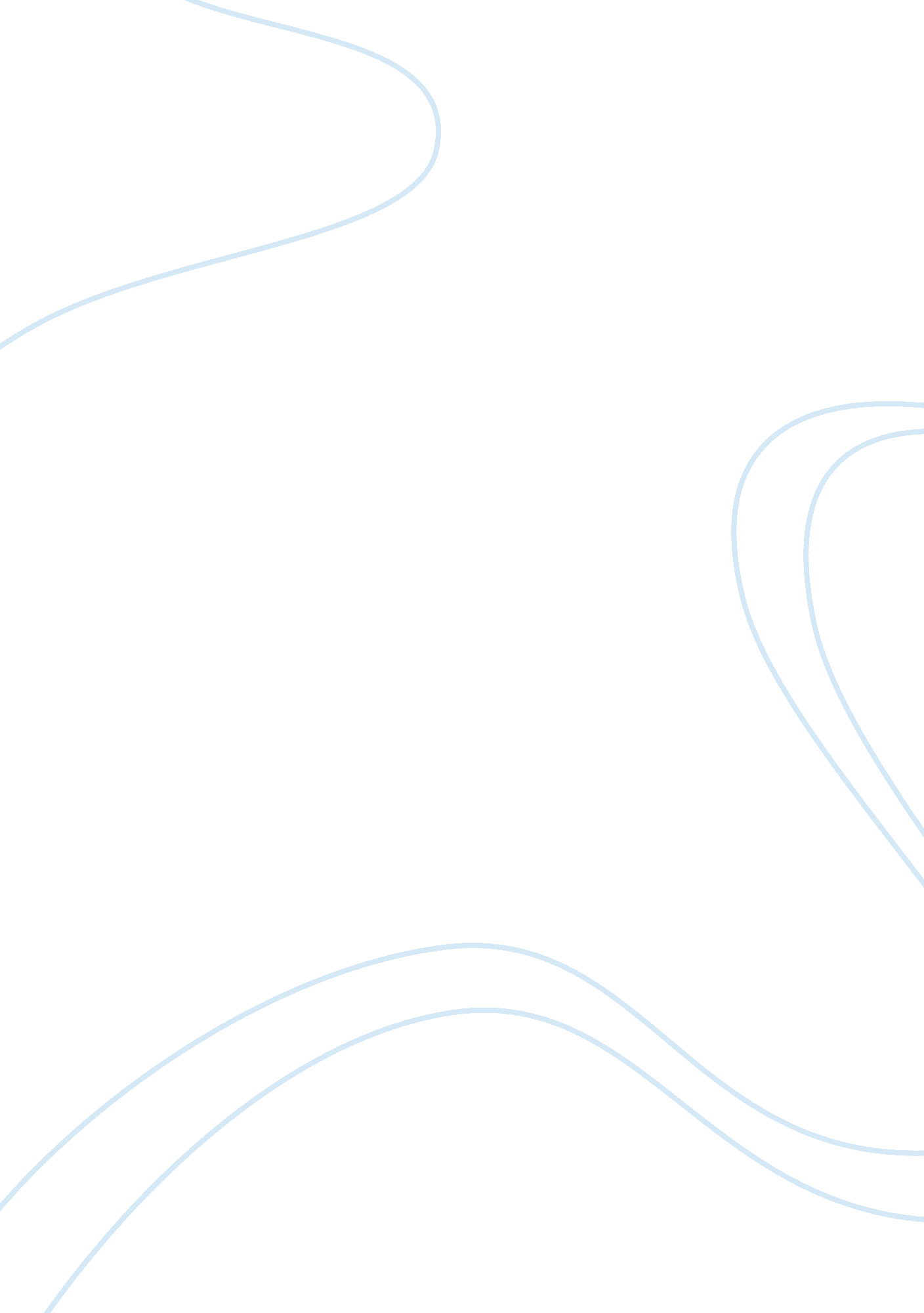 Does reading make you educated essay examplesExperience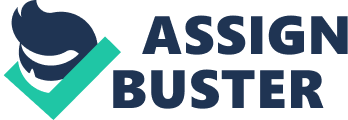 Education is the process of achieving an objective in which an individual learns the different ways to think rather than what to think. An educated person gathers knowledge of the world and builds confidence to make decisions in professional and private life. Education can be attained by several means such as traveling, asking questions, being honest and a good listener, books, group discussions, technology, recreation, good family and teacher support. 
I would not completely agree Richard Rodriguez’s statement that only reading can make him educated, as there are other factors also that are associated with reading such as writing, connecting with different ideas, gaining practical experience rather than theoretical. Undeveloped minds need the kind of reasoning that common sense provides through reading the experiences of poets, orators, and prudent people (Recto 2005). 
The primitive people were not literate as much as the current generation; however they used to communicate and transmit information by other means apart from reading and writing through word of mouth, songs, signals, traditional rites, and so on. Education in the primitive people was a combination of literature and mythology where both terms are like magic in which both depend on some identification. 
People would argue and oppose that primitive means tribal with less or no education that does not have any contemporary values or people who do not possess any practical knowledge, and such people cannot have any education and still remain primitive; however I believe that primitive people were good learners as they had hands on experience in whatever they did and learnt from their experience. 
Education can never end throughout our life as learning is a continuous process. Teaching methodologies are changing and it’s our duty to upgrade on a daily basis and acquire knowledge. References Recto, A. (2005). Foundations of Education. Vol II, Rex Bookstore, Inc. 